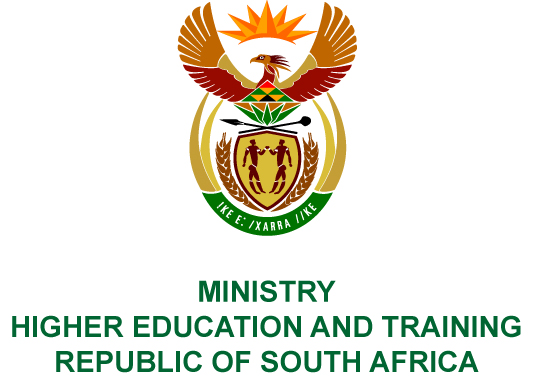 Private Bag X893, Pretoria, 0001, Tel (012) 312 5555, Fax (012) 323 5618Private Bag X9192, Cape Town, 8000, Tel (021) 469 5150, Fax: (021) 465 7956	Memorandum from the Parliamentary OfficeNATIONAL ASSEMBLY FOR WRITTEN REPLYQUESTION 1904DATE OF PUBLICATION OF INTERNAL QUESTION PAPER: 08/06/2018(INTERNAL QUESTION PAPER NO 20 OF 2018)Adv A de W Alberts (FF Plus) to ask the Minister of Higher Education and Training:(1)	Whether all members of the senior management service (SMS) in her department had declared their interests for the past year as required by the Public Service Regulations; if not, (a) why not, (b) how many of the specified members did not declare their interests and (c) what are the (i) names and (ii) ranks of the specified noncompliant members of the SMS;(2)	whether noncompliant SMS members have been charged; if not, why not; if so, what are the relevant details;(3)	what number (a) of employees in her department at each post level are currently suspended on full salary and (b) of the specified employees at each post level have been suspended for the specified number of days (details furnished); (4)	what is the total amount of cost attached to the days of service lost as a result of the suspensions in each specified case?					                        									        NW2061E REPLY:All 160 Senior Management Service members had declared their financial interests by 31 May 2017 in terms of Regulation 18 of the Public Service Regulations 2016. The Department is currently processing the Public Service Commission verification report. None.(3)-(4)	The table below provides a breakdown of officials on suspension and the cost attached to the days of service lost.(a) Number of employees that are currently suspended on full salarySalary level(b) Number of days(4) Cost attached to the days of service lost11343R82 991.3911076R90 912.651669R34 700.0025266R118 232.9913120R37 112.54 TotalTotalTotalR363 949.57